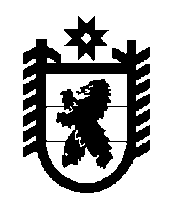 	РОССИЙСКАЯ  ФЕДЕРАЦИЯ	РЕСПУБЛИКА  КАРЕЛИЯСовет Толвуйского сельского поселения  X сессия  IV созываРЕШЕНИЕот  21.11. 2018  г.   № 41                                                          д.ТолвуяО дополнительном основании признания безнадежными к взысканию недоимки, задолженности по пеням и штрафам по местным налогамВ соответствии с пунктом 3 статьи 59  Налогового Кодекса Российской Федерации, Совет Толвуйского сельского поселенияРЕШИЛ:Настоящее Решение устанавливает дополнительные основания признания безнадежными к взысканию недоимки, задолженности по пеням и штрафам по местным налогам.Дополнительными основаниями признания безнадежными к взысканию недоимки, задолженности по пеням и штрафам по местным налогам является наличие недоимки, задолженности по пеням и штрафам по местным налогам:- за умершими физическими лицами и физическими лицами, объявленными решениями суда, вступившими в законную силу, умершими при отсутствии у налоговых органов по истечении трех лет со дня смерти налогоплательщика информации о наследниках;- наличие задолженности по пеням, числящейся за умершим  физическим  лицом или физическим лицом, объявленным по  решению суда, вступившему в законную силу, умершим, при наличии у налоговых органов информации о наследниках;- за умершими физическими лицами и физическими лицами, объявленными решениями суда, вступившими в законную силу, умершим, при наличии у налоговых органов информации о наследниках и одновременном наличии информации об окончании исполнительного производства и возвращением исполнительного документа взыскателю по основаниям, предусмотренным пунктами 3 и 4 части 1 статьи 46 Федерального закона от 02.10.2007 № 229-ФЗ «Об исполнительном производстве».3. Признание безнадежными к взысканию недоимки, задолженности по пеням и штрафам по местным налогам производится на основании справки налогового органа по месту учета налогоплательщика о сумме недоимки, задолженности по пеням и штрафам по местным налогам.4. Настоящее Решение вступает в силу со дня его официального опубликования (обнародования).Председатель Совета Толвуйского        сельского поселения                                                           Т.П.КукелеваГлава  муниципального образования       «Толвуйское сельское поселения»                                           Т.П.БоровскаяАнтикоррупционная экспертиза проведенаГлава Толвуйского сельского поселения ____________________Т.П.Боровская